Artykuł zamieszczony w 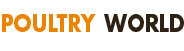 http://www.poultryworld.net/Tekst: Tony Mc Dougal z 21 lutego 2018 r .Francja zakazuje sprzedaży jaj kur utrzymywanych w klatkachod 2022 r.Francuski minister rolnictwa Stephane Travert zapowiedział, że rząd ma zakazać od 2022 roku sprzedaży w supermarketach jaj w skorupkach, znoszonych przez kury przebywające w klatkach.
Travert poinformował, że uwzględnił zobowiązanie francuskiego prezydenta Emmanuela Macrona z ubiegłego roku, kiedy obiecał Funduszowi Ochrony Przyrody World Wide, że zabroni sprzedaży jaj pochodzących z chowu klatkowego.W rozmowie z francuskim nadawcą radiowym Europa 1, Travert powiedział: "W 2022 r. tak zwane jaja w skorupach - sprzedawane w opakowaniach lub luzem - będą pochodziły tylko od kur chowanych w systemie wolno wybiegowym. To była obietnica wyborcza i że zostanie ona dotrzymana."Niektóre francuskie supermarkety już podejmują działania i zobowiązały się do wycofania ze sprzedaży w sklepach jaj w skorupkach. Monoprix w 2016 roku zakończył sprzedaż jaj znoszonych przez kury przebywające w klatkach, a Carrefour od 2020 r będzie sprzedawał wyłącznie jaja pochodzące od kur chowanych w systemie wolno wybiegowym. Auchan wyznaczył sobie osiągnięcie tego celu w 2025 rok.Choć działanie to popiera prawie dziewięciu spośród dziesięciu francuskich wyborców, to według niedawnego sondażu, jest ono krytykowane.Niezadowolony francuski sektor drobiarskiWypowiedź  posła Traverta wywołała wściekłość francuskiego sektora drobiarskiego, będącego największym w Unii Europejskiej. Sektor tenwytworzył 14,3 miliarda jaj w 2016 r. Obecnie około dwie trzecie jaj sprzedawanych we Francji znoszone jest przez 32 miliony kur niosek utrzymywanych w klatkach. Francuzi spożywają średnio 220 jaj rocznie.
Rolnicy produkujący jaja stwierdzili, że wprowadzenie zakazu będzie kosztować setki milionów euro i może naruszać zasady jednolitego rynku unijnego.The Times poinformował Krajowy Komitet ds. Promocji Jaj, że zakaz doprowadziłby setki hodowców drobiu do wycofania się z działalności, skutkując "eksplozją importu" i dużego wzrostu cen.Sekretarz generalny Maxime Chaumet oskarżył rząd o odstąpienie od wcześniejszych obietnic: "W listopadzie prezydent i minister rolnictwa poprosili nas o przedstawienie planu na co my odpowiedzieliśmy, że do 2022 roku tylko 50% kur może być utrzymywane w systemie poza klatkowym. Zmiana systemu chowu kur niosek na taką skalę, będzie kosztować sektor drobiarski 500 milionów euro, i nie wiadomo skąd wziąć pieniądze na ten cel."Zakaz odnoszący się do sprzedaży jaj z chowu klatkowego nie dotyczy jaj stosowanych w przetwórstwie.Tłumaczenie PZZHiPD  Finansowane z Funduszu Promocji Mięsa Drobiowego